Program Janáčkovy filharmonie Ostrava – březen 2018

Skladatel klavíristou, klavírista dirigentem
1. 3. 2018, 19 hodin
Dům kultury města Ostravy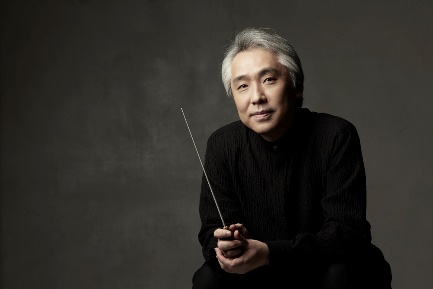 Mozart: Klavírní koncert č. 23 A dur 
Rachmaninov: Symfonie č. 2 e mollÚčinkuje:
Daejin Kim – klavír a dirigentVstupné od 160 Kč***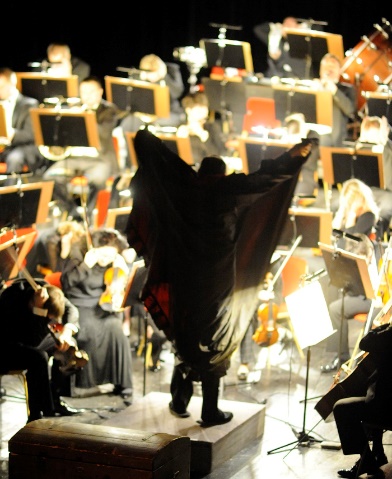 Tichá voda noty mele 			
4. 3. 2018, 16 hodin
Dům kultury města OstravyKoncert pro rodiče s dětmi
Workshop začíná ve 14 hodinÚčinkují:
Pavla Gajdošíková – moderátorka
Michal Sedláček – moderátor
Lenka Jaborská – scénář a režie
Stanislav Vavřínek – dirigentVstupné od 140 Kč***Operní zpěv, klavír a Čajkovskij  
8. 3. 2018, 18 hodin 
Dům kultury města Ostravy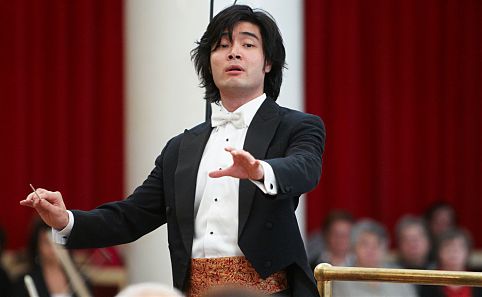 Verdi: “Ritorna vincitor!” árie Aidy 
Janáček: „Kradla jsem“ árie Lišky
Rachmaninov: Klavírní koncert č. 2 
Čajkovskij: Symfonie č. 4 Účinkují:
Marcela Gurbaľová – soprán
Zdislava Bočková – soprán
Barbora Brabcová – klavír 
Darrell Ang – dirigentVstupné od 120 Kč***Ewa Farna a Janáčkova filharmonie
13. 3. 2018, 19 hodin
Gong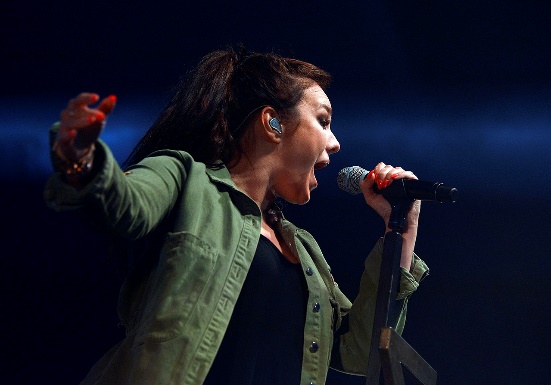 Crossoverový koncert se zpěvačkou, 
která se na hudební scéně úspěšně 
prezentuje už více než 10 letÚčinkují:
Ewa Farna – zpěv
Jan Kučera – dirigentVstupné od 600 Kč***Opera začíná aneb předehry 	
16. 3. 2018, 19 hodin
Dům kultury města Ostravy 

Mozart: Don Giovanni
Wagner: Parsifal
Smetana: Prodaná nevěsta
Glinka: Ruslan a Ludmila
Verdi: Nabucco
Rossini: Vilém Tell
Bizet: Carmen
Dvořák: Karneval
Janáček: Z mrtvého domu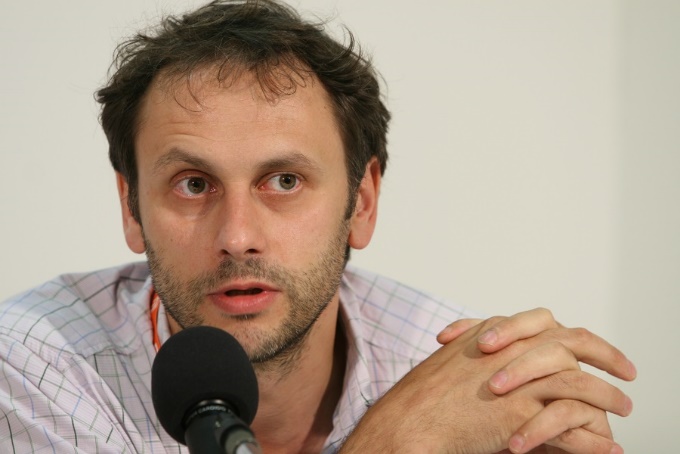 Účinkují:
Igor Chmela – moderátor
Rastislav Štúr – dirigentVstupné od 160 Kč***Víra v hudbě, víra v hudbu				
22. 3. 2018, 19 hodin
Dům kultury města Ostravy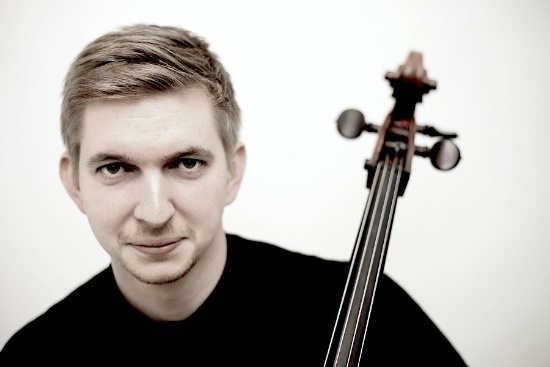 Martinů: Violoncellový koncert č. 2 
Bruckner: Symfonie č. 5 B dur Účinkují:
Tomáš Jamník – violoncello
Eivind Gullberg Jensen – dirigentVstupné od 160 Kč***Šostakovičova preludia a fugy 
26. 3. 2018, 19 hodin
Dům kultury města Ostravy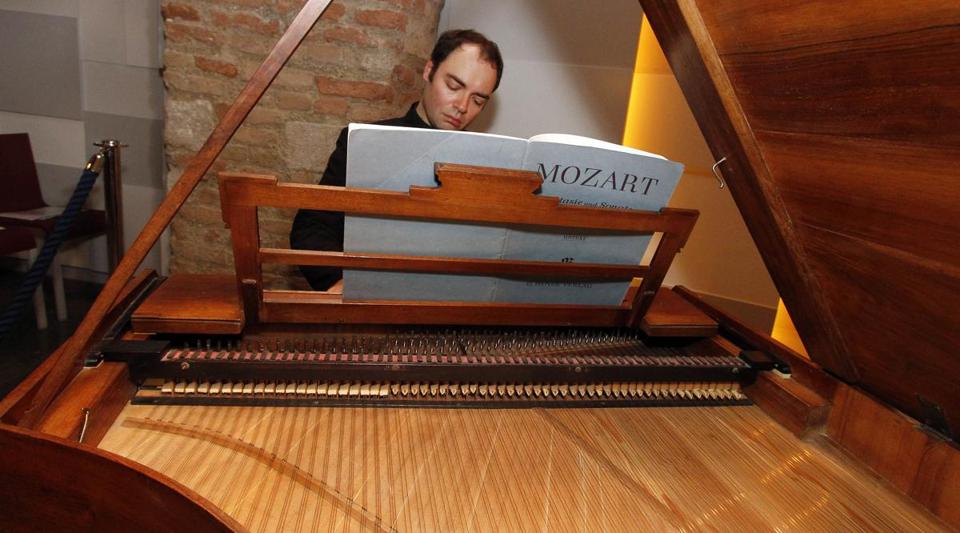 Šostakovič: 24 preludií a fugÚčinkuje:
Alexander Melnikov – klavírVstupné 180 Kč***www.jfo.cz Janáčkova filharmonie Ostrava28. října 124, 702 00 Ostravatel.: +420 597 489 466e-mail: janacekpoint@jfo.czwww.jfo.czVeškeré informace o předplatném, prodeji vstupenek a slevách získáte na tel.: 597 489 466 nebo na emailu janacekpoint@jfo.cz